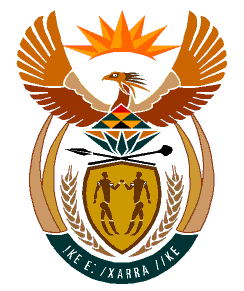 MINISTRYHUMAN SETTLEMENTS	REPUBLIC OF SOUTH AFRICA 	Private Bag X645, Pretoria, 0001. Tel: (012) 421 1309, Fax: (012) 341 8513  Private Bag X9029, Cape Town, 8000. Tel (021) 466 7603, Fax: (021) 466 3610 NATIONAL ASSEMBLYQUESTION FOR WRITTEN REPLYQUESTION NUMBER: PQ 1500 (NW1818E)DATE OF PUBLICATION: 29 APRIL 2022Mr B N Herron (Good) to ask the Minister of Human Settlements: With regard to the apartheid era migrant labour hostels, what is the (a) name and (b) location of each (i) state and/or state-owned hostel, (ii) city owned hostel, (iii) privately owned hostel and (iv) so called grey hostel that was privately built on public land;Whether her department regards grey hostels as public housing; if not, why not; if so, what are the relevant details of how her department intends to utilise such hostels?								NW1818EREPLYThe table below which are categorized per province provide the details in respect of question 1 (a) (b) (i) &(ii)NORTHERN CAPEEASTERN CAPEMPUMALANGAGAUTENGFREESTATEKWA-ZULU NATALWESTERN CAPENORTH WESTLIMPOPO(a) (b) (iii) it must be noted that currently, the government does not have any legal authority/jurisdiction over privately owned hostels, and as such details required for this question are not held by any domain of government. (a) (b) (iv), it must also be noted that government has no legal authority/jurisdiction over private hostels which have been built on public land (grey hostels), and as such details required for this question are not held by any domain of government. The department does not regard grey hostels as public housing. The reason is, that such hostels are not subsidized by government funds and are owned by the private sector although some may be on government land. The private owners can sell to the government and or enter into partnership with the government such that these hostels can be used as part of other housing programmes that are meant for public housing. NAME OF HOSTELLOCATIONOWNERNILNAME OF HOSTELLOCATIONOWNER1.Dingaan HostelNorthern Cape Sol Plaatje MunicipalityNAME OF HOSTELLOCATIONOWNER1.KwaGuqa Phase 1 Emalahleni Emalahleni Local Municipality2.KwaGuqa Phase 2Emalahleni Emalahleni Local Municipality3.KwaGuqa Phase 3)Emalahleni Emalahleni Local Municipality4.Emthonjeni Phase 1 Emakhazeni Emakhazeni Local Municipality5.Emthonjeni Phase 2 Emakhazeni Emakhazeni Local Municipality6.Emgwenya Emakhazeni Emakhazeni Local MunicipalityNo.NAME OF HOSTELLOCATIONOWNER1.Diepkloof Hostel JohannesburgCity of Johannesburg2.Jabulani Hostel JohannesburgCity of Johannesburg3.Orlando West Hostel JohannesburgCity of Johannesburg4.Dube HostelJohannesburgCity of Johannesburg5.Meadowlands HostelJohannesburgCity of Johannesburg6.Nancefield HostelJohannesburgCity of Johannesburg7.Lifateng HostelJohannesburgCity of Johannesburg8.Mapetla HostelJohannesburgCity of Johannesburg9.Dobsonville / Simphiwe HostelJohannesburg City of Johannesburg10.Rethabile LTA Hostel Gauteng Gauteng Department of Human Settlement11.Van Beek HostelGautengCity of Johannesburg12.Anthea HostelGautengCity of Johannesburg13.City Deep HostelGauteng14.M2 Nobuhle Women Hostel GautengCity of Johannesburg15.M1 Madala HostelGautengCity of Johannesburg16.Helen Joseph Hostel GautengCity of Johannesburg17.Jeppe HostelGautengGauteng Department of Human Settlement18.Denver HostelGautengGauteng Department of Human Settlement19.George Goch HostelGautengGauteng Department of Human Settlement20.MBA HostelGauteng Gauteng Department of Human Settlement21.Murry and Roberts HostelGauteng Gauteng Department of Human Settlement22.City Deep HostelGauteng City of Johannesburg23.Mai Mai HostelGauteng City of Johannesburg24.Stan Hop HostelGauteng City of Johannesburg25.Rosherville HostelGauteng City of Johannesburg26.Kagiso HostelWest Rand Mogale City27.Green HostelWest Rand Mogale City28.Munsieville HostelWest Rand Mogale City29.Boiketlo HostelWest Rand Mogale City30.Lanmen HostelWest Rand Mogale City31.Mohlakeng HostelJohannesburgRand West City32.Mohlakeng Madala Old HostelJohannesburgRand West City33.Bekkersdal HostelJohannesburgRand West City34.Khutsong HostelWest Rand Merafong City35.Foschville HostelWest Rand Merafong City36.Ratanda  Hostel – Protea StreetGauteng Lesedi Municipality37.Ratanda Hostel – Shalimah RidgeGauteng Lesedi Municipality38.Boipatong HostelGauteng Emfuleni Municipality39.Sebokeng HostelGauteng Emfuleni Municipality40.Kwa-Masiza HostelGauteng Emfuleni Municipality41.Sharpville HostelGauteng Emfuleni Municipality42.Saulsville HostelTshwane Tshwane Metro43.Mamelodi HostelTshwane Tshwane Metro44.Soshanguve HostelTshwane Tshwane Metro45.RefilweTshwane Tshwane Metro46.Kudube HostelTshwane Tshwane metro47.Zithobeni HostelTshwane Tshwane Metro48.Sethokga HostelEkurhuleni Ekurhuleni Metro49.Mazibuko HostelEkurhuleni Ekurhuleni Metro50.Nguni HostelEkurhuleni Ekurhuleni Metro51.Sotho HostelEkurhululeni Ekurhuleni Metro52.Kwa-Thema HostelEkurhuleni Ekurhuleni Metro53.Wattville HostelEkurhuleni Ekurhuleni Metro54.Daveyton HostelEkurhuleni Ekurhuleni Metro55.Thokoza HostelEkurhuleni Ekurhuleni Metro56.Vusumuzi Hostel / Essellen Park SiteEkurhuleni Ekurhuleni Metro57.Kwesine HostelEkurhuleni Ekurhuleni Metro58.Buyafuthi HostelEkurhuleni Ekurhuleni Metro59.Enhlanzeni HostelEkurhuleni Ekurhuleni Metro60.LTA / Granaker HostelEkurhuleni Ekurhuleni Metro61.NCPEkurhuleni Ekurhuleni Metro62.Park PresidentEkurhuleni Ekurhuleni Metro63.Peter FaberEkurhuleni Ekurhuleni Metro64.Police BarracksEkurhuleni Ekurhuleni Metro65.SelcastEkurhuleni Ekurhuleni Metro66.MasisuluEkurhuleni Ekurhuleni Metro67.CloverEkurhuleni Ekurhuleni Metro68.DukatholeEkurhuleni Ekurhuleni MetroNAME OF HOSTELLOCATIONOWNER1.Masimong 4 EstateFree StateMatjhabeng LM2.Merriespruit 3Free State Matjhabeng LM3.Zamdela Hostel 4Free StateMetsimaholo LMNAME OF THE HOSTEL LOCATIONOWNER1.S J SmithEThekwini EThekwini Municipality  2.Dalton roadEThekwini EThekwini Municipality3. KwamashuEThekwini EThekwini Municipality4. JacobsEThekwini EThekwini Municipality5. GlebelandsEThekwini EThekwini Municipality6.Umlazi “t”/17EThekwini EThekwini Municipality7.KwamakhuthaEThekwini EThekwini Municipality8.KlaarwaterEThekwini EThekwini Municipality9.East StreetKZNProvincial Department of Human Settlements10.IkweziKZNProvincial Department of Human Settlements11.EnseleniuMhlathuzeCity of uMhlathuze12.Esikhaleni (bhambatha) uMhlathuzeCity of uMhlathuze13.EnhlalakahleUmvoti Umvoti Local Municipality14.nkongolwaneKZN Abaqulusi Local Municipality 15.SteadvilleeMnambithi eMnambithi Local Municipality16.KwadabekaKZNEThekwini Municipality17.Thokoza womenKZNEThekwini Municipality18.Shakaville men’sKwaDukuza KwaDukuza Local Municipality 19.Shakaville women’sKwaDukuza KwaDukuza Local Municipality 20.SibongileKZNEndumeni Local Municipality 21.Sithembile KZNEndumeni Local Municipality 22.nkanyezi eManambithi  eManambithi  Local Municipality 23.Bhekuzulu KZN Abaqulusi Local Municpality NAME OF HOSTELLOCATIONOWNER1. Worcester, Russel Skema 22Breede Valley Breede Valley Municipality2.Paarl, Paarl Mbekweni B & C Hostels Drakenstein Drakenstein Municipality3.Paarl (East), Dube Village Houses (HostelDrakenstein Drakenstein Municipality,4.Paarl, White City HostelsDrakenstein Drakenstein Municipality,5.Nduli, Ceres, V3 Witzenberg Witzenberg Municipality,6.Zwelihle, Zwelihle, Shandu street Overstrand Overstrand Municipality,7.Caledon, Santa, CaledonTheewaterskloof Theewaterskloof Municipality8.Caledon,  Kromco, Caledon - BotrivierWestern CapeProvincial Government9.Grabouw, Hillside, TheewaterskloofNational Public Works10.Grabouw, Waterwese, TheewaterskloofWater Affairs & Forestry11.Velddrif, Hostel Project Western CapeBerg River Municipality,12.Clanwilliam, Scheme House, Cape TownCederberg Municipality,13.George, Rosemore Units for the aged, George George Municipality,14.Nelspoort, Nursing House, Beaufort West Beaufort West Municipality,15.Langa Old FlatsCape TownCape Town Metro, 16.Langa New Flats, Cape TownCape Town Metro, 17.Blue Line Hostel, Zone 1-16, LangaCape TownCape Town Metro18.Dura Hostels, Zones 2 & 16,LangaCape TownCape Town Metro19.Cape Foundary, Zone 2,LangaCape TownCape Town Metro20.North Barracks Hostels, Cape TownCape Town Metro21.Zones:1,2,17,18,19,20,23,24 &26Cape TownCape Town Metro22.LTA Hostels, Cape TownCape Town Metro23.Police Quarters, Zone 2 & 5, LangaCape TownCape Town Metro24.Cape Metro, Zone 2Cape TownCape Town Metro25.Wespico, Zone 2Cape TownCape Town Metro26.Nyanga: J - Section, Cape TownCape Town Metro27.R.J Southey Hostel, NY 61, GuguletuCape TownCape Town Metro28.Simcor Hostel , NY 61, GuguletuCape TownCape Town Metro29.Martin and East, NY 64, GuguletuCape TownCape Town Metro30.Lupini and Tate, NY 64, GuguletuCape TownCape Town Metro31.R.H Morris, NY 64, GuguletuCape TownCape Town Metro32.Stocks & Stocks, NY 64, GuguletuCape TownCape Town Metro33.Wonder Coat, NY 64, GuguletuCape TownCape Town Metro34.Renown, NY 64, GuguletuCape TownCape Town Metro35.Gorrie and Findlay, NY 64, GuguletuCape TownCape Town Metro36.Gordon Verhoef and Krause, NY 64, GuguletuCape TownCape Town Metro37.Lingelihle Hostel, NY 110, GuguletuCape TownCape Town Metro38.Cape Oil, NY 121, GuguletuCape TownCape Town Metro39.Guguletu Hostel NY 76 (Block 7), Block G29 1-28, GuguletuCape TownCape Town Metro40.Guguletu Hostel NY 76, NY 61, NY 64 and NY 67 (Block5), (Block G1-18 and 488), GuguletuCape Town Cape Town Metro41.Guguletu Hostel NY 76, NY 61, NY 64 and NY 67 (Block5), (Block G1-18 and 488), GuguletuCape TownCape Town Metro42.Guguletu 64(Block3)Block G23-25,27 A & B, 28 A & B, 32, 49 and 50, GuguletuCape TownCape Town MetroNAME OF HOSTELLOCATIONOWNER1.Dube HostelTlokweInformation is not available.2.Mafikeng Rental TBAMafikengInformation not available.3.Jouberton HostelMatlosanaInformation is not available.NAME OF HOSTELLOCATIONOWNER1.Tshikota HostelMakhado Information is not available.2.Talana HostelGreater Tzaneen Information is not available.3. Seshego HostelPolokwaneInformation is not available.4.Marapong HostelPolokwaneInformation is not available.